Anmeldung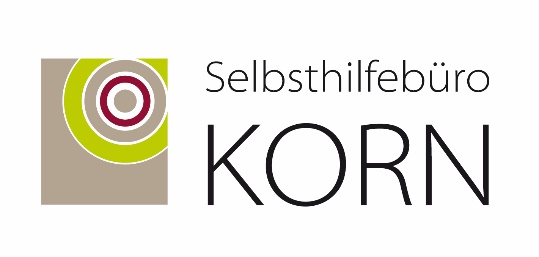 Veranstaltungen zum Thema „Krankenkassenförderung in Baden-Württemberg“FORTBILDUNG für Selbsthilfeaktive Online-Fortbildung „Wie stelle ich einen Förderantrag an die gesetzlichen               Krankenkassen in Baden-Württemberg?         Videokonferenz 	Donnerstag	04. Februar 2021   	18.00 bis 20:30 UhrReferentin: Melanie Ruß, Teamleiterin Sozialer Dienst der AOK Ulm-Biberach.
In dieser Fortbildung erhalten Sie Informationen rund um das Förderverfahren in der Selbsthilfe nach § 20 h SGB V“.AUSTAUSCH unter Selbsthilfeaktiven 
 Telefonkonferenz 	Dienstag	09. Februar 2021	17.00 bis 18:00 Uhr    oder
 Video-Konferenz 	Mittwoch 	24. Februar 2021 	17:00 bis 19:30 Uhr In der Telefon- und Videokonferenz haben Sie die Möglichkeit, sich mit anderen Selbsthilfeaktiven über das Thema Krankenkassenförderung auszutauschen und konkrete Fragen an die Mitarbeiterinnen des Selbsthilfebüro KORN zu stellen. 
 Ich bestätige, dass ich die Datenschutzerläuterungen auf der Rückseite gelesen habe 
       sowie die Richtigkeit und Freiwilligkeit meiner gemachten Angaben.Erläuterungen zur Datenerhebung nach Art. 13 Abs. 1, DS – GVO 1Mit Ihren Daten geht das Selbsthilfebüro KORN vertraulich um, unter Einhaltung der bestehenden Datenschutzgesetze. Mit Ihrer Anmeldung stimmen Sie der Erhebung, Speicherung und Verarbeitung der von Ihnen angegebenen Daten für die Vorbereitung, die Organisation und die Durchführung der Veranstaltungen zu.Datenschutzhinweise bzgl. der Datenspeicherung personenbezogener Daten im Zusammenhang mit der Anmeldung und Teilnahme an genannten Veranstaltungen vom Selbsthilfebüro KORN e. V.:Verantwortlich für die Datenerhebung:
Christine Lübbers (Geschäftsführerin) Selbsthilfebüro KORN e.V. c/o Universitätsklinikum Ulm, Albert-Einstein-Allee 23, 89081 Ulm, Tel.: 0731 – 88034410, kontakt@selbsthilfebuero-korn.deZwecke der Verarbeitung Ihrer personenbezogenen Daten:
Anmelde- und Organisationsprocedere sowie Teilnahme an oben genannter Fortbildung.Rechtsgrundlage der Verarbeitung Ihrer Daten:
Ihre Daten werden auf Grundlage von Art. 6, Abs. 1b DS-GVO in Verbindung mit Art. 9, Abs. 2h DS-GVO in Verbindung mit Art. 9 Abs. 3 DS-GVO verarbeitet.Empfänger personenbezogener Daten:Mitarbeiter*innen vom Selbsthilfebüro KORN e. V.Ihre Daten werden in Papierform beim Selbsthilfebüro KORN e. V. als auch auf dem Server
gespeichert.Für die Veranstaltungsorganisation und -durchführung werden Ihr Name, Vorname sowie Ihre E-Mailadresse oder ggf. Ihre Telefonnummer an die Mitarbeiterinnen des Selbsthilfebüro KORN weitergegeben, die die Fortbildung betreuen.Dauer der Speicherung Ihrer Daten:
Nach der Veranstaltung werden die von Ihnen erhobenen Daten vom Team des Selbsthilfebüro KORN gelöscht, sofern keine gesetzlichen Aufbewahrungsfristen dem entgegenstehen.Ihre Rechte:Sie haben das Recht, Auskunft über die zu ihrer Person gespeicherten personenbezogenen Daten zu erhalten sowie ein Recht auf Datenübertragbarkeit.Sie können die Berichtigung, Löschung und Einschränkung der Verarbeitung Ihrer Daten   verlangen.Ihnen steht ein Widerspruchsrecht gegen die Verarbeitung Ihrer Daten zu.Sie haben das Recht beim Baden-Württembergischen Landesbeauftragten für den Datenschutz Beschwerde einzulegen.
Vorname, Name
E-Mailadresse
TelefonnummerDatumUnterschrift